Тема: « Все профессии нужны, все профессии важны»Цель занятия:- Расширить знания о профессии дворник, заинтересовать учащихся о дальнейшем выборе этой профессии.
- уточнить и обогатить словарный запас учащихся, умение работать самостоятельно и в коллективе на решение трудовой задачи.
- воспитывать положительные качества личности, трудолюбие и уважительное отношение к любой профессии.Ход занятия1. Игровая ситуация эмоциональный настрой:В круг широкий - вижу я, встали все мои друзья,Мы сейчас пойдем направо - раз, два, триА потом пойдем налево - раз, два, триВ центре круга соберемся - раз, два, триИ на место все вернемся - раз, два, триУлыбнемся, подмигнем заниматься мы начнем.2. Повторение.- Ребята, вы хотите поскорее вырасти и стать взрослыми?- А куда каждый день ходят взрослые? (на работу)- Для чего люди ходят на работу? (чтобы зарабатывать деньги, купить покушать, одеться строить дома, водить машины, выращивать хлеб.)- А ваши мамы и папы ходят на работу?
- А кем работают ваши родители?- Ребята у нас с вами сегодня необычное занятие. Оно нам поможет лучше узнать об одной профессии, которая можно по праву сказать, что она вечная, и как все профессии важная и нужная. - А что означает слово « профессия»?- Профессия – это то, что умеют делать люди, их работа.На свете есть много профессий. Назовите профессии, которые вы знаете?-  Воспитатель. Что делает? (воспитывает детей) - Водитель. Что делает?..- Продавец. Что делает?..- Врач. Что делает?..- Строитель. Что делает?..3. Новый материал- Отгадайте – о ком сегодня пойдёт речь? Что бы город был красивым.
И уютным, и любимым,
Улицы он подметает.
Мусор всякий убирает.Он проснётся на заре,Снег расчистит на дворе.Все дорожки подметётИ песком посыпет лёд- Это — Дворник. - Сегодня мы поговорим об этой профессии.- Дворник – это уборщик дворовой территории. Его деятельность необходима для поддержания чистоты в населенных пунктах круглый год:весной, летом, осенью, зимой- Кто из вас может мне сказать, какую работу выполняет дворник? (Дворник убирает улицу,… убирает мусор,… следит за порядком во дворе)- А вы знаете, ребята, что дворник одна из самых древних профессий?- До революции профессия дворник был очень престижной, была в почете. Правда, и обязанности были несколько иными. Дворником считался человек, который не просто обеспечивал чистоту на улице, но и следил за порядком во вверенном ему дворе. Этот человек был в курсе абсолютно всего, что творилось в его доме.У каждого такого работника даже был свисток, с помощью которого мог  позвать полицейских для решения возникшего конфликта. Этих людей уважали и относились к ним с почтением. Городские власти даже выдавали медали тем, кто лучше остальных выполнял свою работу, а такой вид поощрения придавал значимости дворнику и делал его не простым уборщиком мусора, а настоящим хозяином двора. Дворники ходили в черном картузе с лакированным черным козырьком; на околыше была медная пластинка с надписью: «Дворник». Дворники носили специальный, так называемый дворницкий жилет. Сверху дворники обязательно носили белый холщовый фартук с нагрудником. Дворники носили широкие черные шаровары и высокие сапоги. На шее или у дворника на медной цепочке висела большая медная овальная бляха, на которой по кругу была надпись с названием улицы и номер дома, а посередине было написано: «Дворник». Иногда бляхи не висели на цепочке, а прикалывались с левой стороны груди. 
- На современном дворнике лежит не меньше обязанностей. Это и очистка территории от мусора и отходов, а так же снега и льда. Так же следит за порядком, только теперь у него не свисток, а мобильный телефон, по которому он может вызвать аварийные службы. Какие? 101- пожарная,102- полиция,103- скорая помощь,104-  газ…112 – общая.Одежда у современного дворника удобная, светоотражающий жилет.- А теперь, ребята, мы посмотрим,  какой инвентарь  нужен дворнику для работы. Отгадайте загадки.-От угла и до углаВсе вокруг метет …(метла) - Что делает дворник метлой? (подметает мелкий мусора (пыль, листья, окурки и т.д .)-Зубасты, а не кусаются. (Грабли)- Что делает дворник граблями? (уборка газонов (от скошенной травы, листьев и веток деревьев, мусора).- Я помощник важный -
Собираю сор.Весь в охапку соберу
И несу его к ведру.  (Совок)- Для чего нужен совок? (переноска твердых и жидких отходов и мусора.)- Рядом с дворником шагаю,Разгребаю снег кругом И ребятам помогаю Делать гору, строить дом. ( Лопата)    - Что делает дворник лопатой? (расчистка, перенос и погрузка мусора, сдвигание снега, расчистка, перенос и погрузка снега.)Ты фантик ей отдай
И на землю не бросай. (Урна)Физкультминутка.
Мы дорожки подметаем (имитация движений)Листья в кучу собираем(имитация движений) Чтоб гуляли,  малыши (подскоки на месте)Веселились от души! (повороты туловища влево, вправо)Ох, устали ( «обтереть» пот со лба)Отдохнем (присесть)И скорей домой пойдем! (шаги на месте)- Время не стоит на месте и на помощь дворникам приходят машины.- Поддерживать любую придомовую территорию (независимо от ее размера) в чистоте и порядке – это тяжелый труд, который требует от дворника ответственности и выносливости (чего только стоит уборка листьев осенью, когда они опадают с деревьев наиболее интенсивно). Кроме того, работа дворника – это целая наука, которая позволяет не просто "гонять" пыль и мусор с одного участка на другой, а делать уборку качественно, и красиво.Поэтому дворник обязательно должен обладать такими личностными качествами, как:
• пунктуальность;
• аккуратность;
• трудолюбие;
• терпеливость;
• выносливость;
• доброжелательность;
• общительность
- Я предлагаю вам побывать в этой роли и посмотрим как у вас получится.
Конкурс «Убрать мусор» (дети заметают мусор на совок)Конкурс « Ловкий дворник» быстро собрать из палочек совок и метлу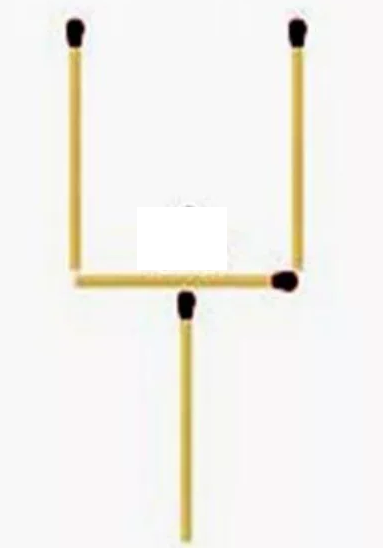 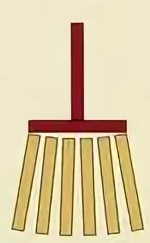 Итог: Молодцы, справились с заданием- Во многих городах России поставлены памятники людям этой профессии. Они символизируют особую дань уважения общества и особую признательность за добросовестный, но очень тяжелый труд. 
Итог:   -Как вы думаете, сможет ли машина выполнить всю работу дворника? 
- Нужны ли будут дворники через сто или двести лет? 
- Какими качествами должен обладать хороший дворник. 
- Что нового вы для себя узнали?- Каждый человек на земле – от мала до велика – должен трудиться, так как без труда нельзя прожить. Трудиться должны все, пусть в меру своих сил и состояния здоровья. Труд облагораживает человека, кормит и одевает. Труд был, есть и будет основой жизни на земле. Каждое утро ваши мамы и папы идут на работу. Они выполняют разные дела и поручения, имеют разные профессии. Вы сегодня сидите за школьной партой. Учение – тоже труд и труд непростой. Каждый из вас наверняка задумывался, кем он будет, когда вырастет. У вас ещё много времени впереди, чтобы выбрать профессию, но всегда помните, что все профессия нужны, все профессии важны !